ПОСТАНОВЛЕНИЕГлавы муниципального образования«Тимирязевское сельское поселение»«01» апреля 2019 г.                                                                                                                           №24«О внесении изменений в постановление №20 от 11.04.2018 года «Об утверждении «Положения о комиссии администрации муниципального образования «Тимирязевское сельское поселение» по соблюдению требований к служебному поведению муниципальных служащих, предотвращению и урегулированию конфликта интересов»	Рассмотрев протест Прокуратуры Майкопского района исх. 02-27-19/1708 от 28.03.2019 года на «Положение о комиссии по соблюдению требований к служебному поведению муниципальных служащих и урегулированию конфликта интересов» утвержденное постановлением главы администрации МО «Тимирязевское сельское поселение» №20 от 11.04.2018 года, а так же в соответствии с Федеральным законом от 02.03.2007 N 25-ФЗ "О муниципальной службе в Российской Федерации", Федеральным законом от 25.12.2008 N 273-ФЗ "О противодействии коррупции", Указом Президента Российской Федерации от 01.07.2010 N 821 "О комиссиях по соблюдению требований к служебному поведению федеральных государственных служащих и урегулированию конфликта интересов", Уставом муниципального образованияПОСТАНОВЛЯЮ:Внести следующие изменения в «Положение о комиссии администрации муниципального образования «Тимирязевское сельское поселение» по соблюдению требований к служебному поведению муниципальных служащих, предотвращению и урегулированию конфликта интересов» утвержденное постановлением администрации от 11.04.2018 года №20:1.1 Исключить абзац 4 пункта «б» статьи 12 приложения №1 следующего содержания: «заявление муниципального служащего о невозможности выполнить требования Федерального закона от 7 мая 2013 г. N 79-ФЗ "О запрете отдельным категориям лиц открывать и иметь счета (вклады), хранить наличные денежные средства и ценности в иностранных банках, расположенных за пределами территории Российской Федерации, владеть и (или) пользоваться иностранными финансовыми инструментами" (далее - Федеральный закон "О запрете отдельным категориям лиц открывать и иметь счета (вклады), хранить наличные денежные средства и ценности в иностранных банках, расположенных за пределами территории Российской Федерации, владеть и (или) пользоваться иностранными финансовыми инструментами") в связи с арестом, запретом распоряжения, наложенными компетентными органами иностранного государства в соответствии с законодательством данного иностранного государства, на территории которого находятся счета (вклады), осуществляется хранение наличных денежных средств и ценностей в иностранном банке и (или) имеются иностранные финансовые инструменты, или в связи с иными обстоятельствами, не зависящими от его воли или воли его супруги (супруга) и несовершеннолетних детей»Утвердить в новой редакции состав комиссии администрации муниципального образования «Тимирязевское сельское поселение» по соблюдению требований к служебному поведению муниципальных служащих, предотвращению и урегулированию конфликта интересов (приложение №2).Заместителю главы администрации муниципального образования «Тимирязевское сельское поселение» ознакомить муниципальных служащих с настоящим постановлением под личную роспись.Обнародовать настоящее постановление путем размещения на информационных стендах Тимирязевского сельского поселения и на официальном сайте муниципального образования «Тимирязевское сельское поселение» по адресу: www.timsp.ru.6.	Контроль за исполнением настоящего постановления возложить на заместителя главы администрации – Ю.В. Михайленко.7.	Настоящее постановление вступает в силу со дня его обнародования.Глава муниципального образования					                            Н.А. ДельновПодготовил:Главный специалист по правовым вопросам __________  Ратуев С.Н.Приложение № 2 Утверждено Постановлением главы муниципального образования «Тимирязевское сельское поселение» от 01.04.2019 г. № 24СОСТАВ КОМИССИИ АДМИНИСТРАЦИИ МУНИЦИПАЛЬНОГО ОБРАЗОВАНИЯ  "ТИМИРЯЗЕВСКОЕ СЕЛЬСКОЕ ПОСЕЛЕНИЕ"ПО  СОБЛЮДЕНИЮ ТРЕБОВАНИЙ К СЛУЖЕБНОМУ ПОВЕДЕНИЮ МУНИЦИПАЛЬНЫХ СЛУЖАЩИХ, ПРЕДОТВРАЩЕНИЮ И УРЕГУЛИРОВАНИЮ КОНФЛИКТА ИНТЕРЕСОВЛИСТ ОЗНАКОМЛЕНИЯ МУНИЦИПАЛЬНЫХ СЛУЖАЩИХ МО «ТИМИРЯЗЕВСКОЕ СЕЛЬСКОЕ ПОСЕЛЕНИЕ С ПОСТАНОВЛЕНИЕМ №20 ОТ 11.04.2018 ГОДАЗаместитель главы администрации МО «Тимирязевское сельское поселение»_____________ Ю.В. МихайленкоРоссийская ФедерацияРеспублика АдыгеяАдминистрациямуниципального образования«Тимирязевское сельское поселение»РА, 385746, п. Тимирязева,ул. Садовая, 14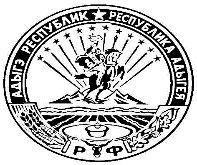 Тел.: 8(87777) 5-64-38Урысые ФедерациерАдыгэ РеспубликТимирязевскэ  къуаджепсэупIэм и гъэсэныгъэмуниципальнэ администрациерАР-м, 385746, п. Тимирязевэ,ур. Садовэр, 14Михайленко Юрий Владимирович    - заместитель главы муниципального образования «Тимирязевское сельское поселение», председатель  комиссии;Гаркун Ольга Владимировна    - начальник общего отдела администрации муниципального образования «Тимирязевское сельское поселение», заместитель председателя комиссии;Ратуев Сергей Николаевич         - главный специалист по правовым вопросам администрации муниципального образования «Тимирязевского сельское поселение», секретарь комиссии.Члены комиссии: Власенко Виктория Александровна         - делопроизводитель администрации муниципального образования «Тимирязевское сельское поселение»;Мокрова Полина Владимировна            - заместитель председателя СНД администрации МО «Тимирязевское сельское поселение»Моисеева Наталья Петровна              -  председатель Совета Ветеранов «Тимирязевского сельского поселения»Независимый эксперт:Топко Александр Викторович– депутат Совета народных депутатов 	       МО «Тимирязевское сельское поселение»п/пФамилия, имя, отчествоДата ознакомленияподпись